Vadovaudamasi Lietuvos Respublikos vietos savivaldos įstatymo 16 straipsnio 2 dalies 31 punktu, 18 straipsnio 1 dalimi, Lietuvos Respublikos paramos būstui įsigyti ar išsinuomoti įstatymo 4 straipsnio 4 dalimi, Pagėgių savivaldybės taryba  n u s p r e n d ž i a :1. Patvirtinti Pagėgių savivaldybės būsto ir socialinio būsto nuomos tvarkos aprašą (pridedama).2. Pripažinti netekusiu galios Pagėgių savivaldybės tarybos 2019 m. rugsėjo 26 d. sprendimą Nr. T-159 „Dėl Pagėgių savivaldybės būsto ir socialinio būsto nuomos tvarkos aprašo patvirtinimo“. 3. Sprendimą paskelbti Teisės aktų registre ir Pagėgių savivaldybės interneto svetainėje www.pagegiai.lt.                   Šis sprendimas gali būti skundžiamas Regionų apygardos administracinio teismo Klaipėdos rūmams (Galinio Pylimo g. 9, 91230 Klaipėda) Lietuvos Respublikos administracinių bylų teisenos įstatymo nustatyta tvarka per 1 (vieną) mėnesį nuo sprendimo paskelbimo ar įteikimo suinteresuotiems asmenims dienos. SUDERINTA:Administracijos direktoriaus pavaduotojas, pavaduojantis administracijos direktorių                                                        Eugenijus DargužasDokumentų valdymo ir teisės skyriaus vyriausiasis specialistas                          Valdas Vytuvis Civilinės metrikacijos ir viešosios tvarkos skyriaus vyriausioji specialistė − kalbos ir archyvo tvarkytoja                                                  Laimutė Mickevičienė        Parengė Laimutė Šegždienė,Turto ir ūkio skyriaus vedėjo pavaduotoja                  Pagėgių savivaldybės tarybos        2020 m. rugsėjo 24 d. sprendimo Nr. T-           priedasPAGĖGIŲ SAVIVALDYBĖS BŪSTO IR SOCIALINIO BŪSTO NUOMOS TVARKOS APRAŠASI SKYRIUS BENDROSIOS NUOSTATOS                    Pagėgių savivaldybės tarybos                     veiklos reglamento                     2 priedasSPRENDIMO PROJEKTO „DĖL pagėgių savivaldybės būsto ir socialinio būsto nuomos tvarkos aprašo patvirtinimo “AIŠKINAMASIS RAŠTAS2020-09-15	1. Parengto projekto tikslai ir uždaviniai: pakeisti Pagėgių savivaldybės būsto ir socialinio būsto nuomos tvarkos aprašą.     	 2. Kaip šiuo metu yra sureguliuoti projekte aptarti klausimai: pasikeitus Lietuvos Respublikos paramos būstui įsigyti ar išsinuomoti įstatymui turi būti pakeistas Pagėgių savivaldybės būsto ir socialinio būsto nuomos tvarkos aprašas.    	 3. Kokių teigiamų rezultatų laukiama: šiame Tvarkos apraše aptartos socialinio būsto ir savivaldybės būsto nuomos sąlygos.    	4. Galimos neigiamos priimto projekto pasekmės ir kokių priemonių reikėtų imtis, kad tokių pasekmių būtų išvengta:  priėmus sprendimą neigiamų pasekmių nenumatoma.     	5. Kokius galiojančius aktus (tarybos, mero, savivaldybės administracijos direktoriaus) reikėtų pakeisti ir panaikinti, priėmus sprendimą pagal teikiamą projektą.     	6. Jeigu priimtam sprendimui reikės kito tarybos sprendimo, mero potvarkio ar administracijos direktoriaus įsakymo, kas ir kada juos turėtų parengti: Pagėgių savivaldybės administracijos Turto ir ūkio skyrius.    	7. Ar reikalinga atlikti sprendimo projekto antikorupcinį vertinimą: nereikalinga.    	8. Sprendimo vykdytojai ir įvykdymo terminai, lėšų, reikalingų sprendimui įgyvendinti, poreikis (jeigu tai numatoma – derinti su Finansų skyriumi): Savivaldybės administracija. Sprendimui įgyvendinti savivaldybės biudžeto lėšų nereikės.     	9. Projekto rengimo metu gauti specialistų vertinimai ir išvados, ekonominiai apskaičiavimai (sąmatos)  ir konkretūs finansavimo šaltiniai:           	 10. Projekto rengėjas ar rengėjų grupė. Turto ir ūkio skyriaus vedėjo pavaduotoja Laimutė Šegždienė, tel. 8 441 70410.         	 11. Kiti, rengėjo nuomone,  reikalingi pagrindimai ir paaiškinimai: projektas parengtas vadovaujantis projektas parengtas vadovaujantis Lietuvos Respublikos paramos būstui įsigyti ar išsinuomoti įstatymo Nr. XII-1215 pakeitimo įstatymu ir Lietuvos Respublikos civiliniu kodeksu.Turto ir ūkio skyriaus vedėjo pavaduotoja                                                          Laimutė Šegždienė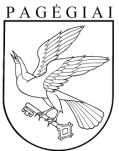 Pagėgių savivaldybės tarybasprendimasdėl PAGĖGIŲ SAVIVALDYBĖS BŪSTO IR SOCIALINIO BŪSTO NUOMOS TVARKOS APRAŠO PATVIRTINIMO   2019 m. rugsėjo 26 d. Nr. T-159PagėgiaiVadovaudamasi Lietuvos Respublikos vietos savivaldos įstatymo 16 straipsnio 2 dalies 26 punktu, 18 straipsnio 1 dalimi, Lietuvos Respublikos paramos būstui įsigyti ar išsinuomoti įstatymo Nr. XII-1215 pakeitimo įstatymo 4 straipsnio 4 dalimi, Pagėgių savivaldybės taryba n u s p r e n d ž i a:1. Patvirtinti Pagėgių savivaldybės būsto ir socialinio būsto nuomos tvarkos aprašą (pridedama).2. Pripažinti netekusiu galios Pagėgių savivaldybės tarybos 2015 m.  gegužės 14 d. sprendimą Nr. T-90 „Dėl Pagėgių savivaldybės būsto ir socialinio būsto nuomos tvarkos aprašo patvirtinimo“.3. Sprendimą paskelbti Teisės aktų registre ir Pagėgių savivaldybės interneto svetainėje www.pagegiai.lt.Šis sprendimas gali būti skundžiamas Regionų apygardos administracinio teismo Klaipėdos rūmams (Galinio Pylimo g. 9, 91230 Klaipėda) Lietuvos Respublikos administracinių bylų teisenos įstatymo nustatyta tvarka per 1 (vieną) mėnesį nuo sprendimo paskelbimo ar įteikimo suinteresuotiems asmenims dienos. Savivaldybės meras				      Vaidas BendaravičiusPATVIRTINTAPagėgių savivaldybės tarybos2019 m. rugsėjo 26 d.sprendimu Nr. T-159 PAGĖGIŲ SAVIVALDYBĖS BŪSTO IR SOCIALINIO BŪSTO NUOMOS TVARKOS APRAŠasI SKYRIUSBENDROSIOS NUOSTATOS1. Pagėgių savivaldybės būsto ir socialinio būsto nuomos tvarkos aprašas (toliau - Tvarkos aprašas) nustato Pagėgių savivaldybei (toliau - Savivaldybė) nuosavybės teise priklausančių būstų ar iš fizinių ar juridinių asmenų išsinuomotų būstų, įtrauktų į Savivaldybės tarybos patvirtintus Savivaldybės būsto fondo sąrašą ir Savivaldybės socialinio būsto, kaip savivaldybės būsto fondo dalies, sąrašą, nuomos sąlygas ir tvarką. 2. Tvarkos aprašas parengtas vadovaujantis teisės aktais:2.1. Lietuvos Respublikos paramos būstui įsigyti ar išsinuomoti įstatymu (toliau – Įstatymas);2.2. Lietuvos Respublikos civiliniu kodeksu (toliau - kodeksas).3. Pagrindinės Tvarkos aprašo sąvokos:3.1. Įstatymas - Lietuvos Respublikos paramos būstui įsigyti ar išsinuomoti įstatymas;3.2. Atsakingas darbuotojas - darbuotojas, atsakingas už Savivaldybės socialinio būsto administravimą;3.3. Socialinis būstas - savivaldybei nuosavybės teise priklausantis ar iš fizinių ar juridinių asmenų išsinuomotas būstas, įtrauktas į savivaldybės tarybos ar jos įgaliotos savivaldybės administracijos patvirtintą savivaldybės socialinio būsto fondo sąrašą, kuris yra savivaldybės būsto fondo sąrašo dalis. Pagal šiame įstatyme nustatytas sąlygas prie socialinio būsto nepriskiriami bendrabučiai, nakvynės namai, tarnybinės gyvenamosios patalpos, socialinių paslaugų įstaigos gyvenamosios patalpos, savivaldybės būstai, kurie nuomojami ne socialinio būsto nuomos sąlygomis;3.4. Savivaldybės būstas - savivaldybei nuosavybės teise priklausantis ar iš fizinių ar juridinių asmenų išsinuomotas būstas, įtrauktas į savivaldybės tarybos ar jos įgaliotos savivaldybės administracijos patvirtintą savivaldybės būsto fondo sąrašą;3.5. Kitos Tvarkos apraše vartojamos sąvokos suprantamos taip, kaip jos apibrėžtos arba jos vartojamos Tvarkos aprašo 2 punkte nurodytuose teisės aktuose. II SKYRIUSASMENŲ IR ŠEIMŲ, TURINČIŲ TEISĘ Į PARAMĄ BŪSTUI IŠSINUOMOTI, NUOMOJANČIŲ SOCIALINĮ BŪSTĄ AR GAUNANČIŲ BŪSTO NUOMOS AR IŠPERKAMOSIOS BŪSTO NUOMOS MOKESČIŲ DALIES KOMPENSACIJĄ, APSKAITA4. Asmenys ir šeimos, atitinkantys Įstatymo 9 straipsnio 1 dalyje nustatytus reikalavimus, taip pat asmenys ir šeimos, pagal šio įstatymo 9 straipsnio 2 dalį turintys teisę į socialinio būsto nuomos sąlygų pagerinimą, Savivaldybės administracijai pateikę prašymą, įrašomi į Asmenų ir šeimų, turinčių teisę į socialinio būsto nuomą, sąrašus pagal prašymo užregistravimo Savivaldybės administracijoje datą ir laiką. Asmenys ir šeimos, įrašyti į Asmenų ir šeimų, turinčių teisę į socialinio būsto nuomą, sąrašą, skirstomi į šias grupes:4.1. jaunos šeimos;4.2. šeimos, auginančios tris ir daugiau vaikų ir (ar) vaikų, kuriems nustatyta nuolatinė globa (rūpyba);4.3. likę be tėvų globos asmenys ir šeimos. Į šį sąrašą įrašomi ne vyresni, kaip 36 metų buvę likę be tėvų globos asmenys ir jų šeimos, taip pat likę be tėvų globos asmenys, kurie yra ne jaunesni kaip 16 metų, jų atstovams pagal įstatymą (rūpintojams) pateikus prašymą, tačiau socialinio būsto nuoma jiems siūloma tik įsigijus visišką civilinį veiksnumą;4.4. neįgalieji, asmenys, sergantys lėtinių ligų, įrašytų į Vyriausybės ar jos įgaliotos institucijos patvirtintą sąrašą, sunkiomis formomis,  ir šeimos, kuriose yra tokių asmenų;4.5. socialinio būsto nuomininkai, turintys teisę į socialinio būsto sąlygų pagerinimą;4.6. bendroji, į kurią įrašomi visi asmenys ir šeimos, nepatenkantys į aukščiau nurodytas grupes.5. Išnuomojant socialinį būstą, Tvarkos aprašo 4 punkte nurodytiems subjektams prioritetai netaikomi.6. Asmenys ir šeimos, įrašyti į Asmenų ir šeimų, turinčių teisę į socialinio būsto nuomą, sąrašą ir gaunantys būsto nuomos mokesčio dalies kompensaciją, neišbraukiami iš Asmenų ir šeimų, turinčių teisę į socialinio būsto nuomą, sąrašo.III SKYRIUSSOCIALINIO BŪSTO NUOMOS TVARKA IR SĄLYGOS7. Socialinis būstas nuomojamas asmenims ir šeimoms, įrašytiems į Asmenų ir šeimų, turinčių teisę į paramą būstui išsinuomoti, sąrašus.8. Socialinis būstas asmenims ir šeimoms, įrašytiems į Asmenų ir šeimų, turinčių teisę į paramą būstui išsinuomoti, sąrašus, siūlomas išsinuomoti laikantis eilės tvarkos, įvertinus buvimo sąraše laikotarpį. Asmenims ir šeimoms, gyvenantiems Savivaldybės išnuomotame socialiniame būste ir turintiems teisę į socialinio būsto nuomos sąlygų pagerinimą, jeigu asmuo ar šeimos narys tampa neįgalioju ir dėl judėjimo ar apsitarnavimo funkcijų sutrikimų jam (šeimai) turi būti nuomojamas specialiai pritaikytas socialinis būstas, toks socialinis būstas suteikiamas nesilaikant eiliškumo.9. Atsakingas darbuotojas raštiškus pasiūlymus išsinuomoti laisvą socialinį būstą laikydamasis eiliškumo išsiunčia šeimoms ir asmenims, įrašytiems į Savivaldybės administracijos direktoriaus patvirtintus sąrašus, atsižvelgdamas į ploto normatyvą ir pareiškėjo poreikius.10. Savivaldybės būstai ar socialiniai būstai, pritaikyti judėjimo negalią turintiems asmenims, siūlomi išsinuomoti asmenims ir šeimoms, įrašytiems į neįgaliųjų asmenų grupę ir turintiems minėtą negalią, praleidžiant kitokio pobūdžio negalią turinčius asmenis.11. Asmenys ir šeimos, kuriems išsiųstas pasiūlymas išsinuomoti socialinį būstą privalo per 10 kalendorinių dienų nuo pranešimo išsiuntimo dienos raštu pranešti apie pageidavimą išsinuomoti ar atsisakymą išsinuomoti siūlomą būstą.12. Asmenims ir šeimoms, nepateikusiems per raštiškame pasiūlyme nustatytą laiką Savivaldybės administracijai raštiško atsakymo, antras pasiūlymas išsinuomoti socialinį būstą pateikiamas ne anksčiau kaip po 10 kalendorinių dienų nuo ankstesnio pasiūlymo pateikimo dienos.13. Asmenys ir šeimos, kuriems Įstatymo nustatyta tvarka siūloma išsinuomoti socialinį būstą ir kurie nustatytu laiku du kartus be svarbių priežasčių raštu nepareiškia Savivaldybės administracijai sutikimo ar nesutikimo nuomotis socialinį būstą, išbraukiami iš Asmenų ir šeimų, turinčių teisę į paramą būstui išsinuomoti, sąrašo.14. Asmenys ir šeimos, kuriems siūloma Įstatymo nustatyta tvarka išsinuomoti socialinį būstą, Savivaldybės administracijai pateikia nustatytos formos prašymą ir dokumentus, įrodančius išlikusią jų teisę į socialinio būsto nuomą. 15. Sprendimą išnuomoti socialinį būstą priima Savivaldybės administracijos direktorius.16. Socialinio būsto nuomos sutartį asmuo (šeima) privalo pasirašyti per 10 kalendorinių dienų nuo Savivaldybės administracijos direktoriaus sprendimo išnuomoti šiam asmeniui ar šeimai socialinį būstą priėmimo dienos.17. Jeigu per nurodytą laiką asmuo (šeima) nepasirašo socialinio būsto nuomos sutarties dėl jų kaltės, Savivaldybės administracijos direktoriaus įsakymu panaikinamas sprendimas, kuriuo buvo nuspręsta suteikti socialinį būstą, ir būstas siūlomas išsinuomoti asmenims ir šeimoms, kaip numatyta Tvarkos aprašo 8 punkte.18. Socialinis būstas gali būti išnuomojamas ir neįrašytiems į Asmenų ir šeimų, turinčių teisę į socialinio būsto nuomą, sąrašą, asmenims bei šeimoms, jeigu šie asmenys ir šeimos Lietuvos Respublikos teritorijoje nuosavybės teise neturi kito tinkamo būsto:18.1. netekusiems Lietuvos Respublikos teritorijoje nuosavybės teise turėto būsto dėl gaisrų, potvynių, stiprių vėjų ar dėl kitų nuo žmogaus valios nepriklausančių aplinkybių. Šiuo atveju Savivaldybės administraciją asmuo ar šeima Įstatymo 7 straipsnyje nustatyta tvarka privalo kreiptis ne vėliau kaip per vienus metus nuo nurodytų aplinkybių atsiradimo dienos;18.2. asmenims, kuriems yra nustatytas 0-25 procentų darbingumo lygis;18.3. senatvės pensijos amžių sukakusiems asmenims, kuriems yra nustatytas didelių specialiųjų poreikių lygis;18.4. šeimoms, auginančioms penkis ir daugiau vaikų ar (ir) vaikų, kuriems nustatyta nuolatinė globa (rūpyba);18.5. šeimoms, kurioms vienu kartu gimsta trys ar daugiau vaikų;18.6. šeimoms, kuriuose abiem sutuoktiniams yra nustatyta 0-25 procentų darbingumo lygis ir kurios augina vaiką (vaikus) ar (ir) vaiką (vaikus), kuriam (kuriems) nustatyta nuolatinė globa (rūpyba);18.7. neįgaliesiems, vieniems auginantiems vaiką (vaikus) ar (ir) vaiką (vaikus), kuriam (kuriems) nustatyta nuolatine globa (rūpyba);18.8. šeimoms, auginančioms vaikus ar (ir) vaikus, kuriems nustatyta nuolatinė globa (rūpyba), kai ne mažiau kaip dviem iš jų yra nustatytas sunkus neįgalumo lygis;18.9. šeimoms, kuriuose ne mažiau kaip dviem šeimos nariams yra nustatytas 0-25 procentų darbingumo lygis ir (ar) didelių specialiųjų poreikių lygis, kai šeimos nariai yra sukakę senatvės pensijos amžių.19. Kai vienu metu dėl socialinio būsto nuomos kreipiasi keli Tvarkos 18 punkte nurodyti asmenys ir šeimos, sprendimą dėl socialinio būsto nuomos priima Savivaldybės taryba pagal prašymo gavimo datą ir laiką.20. Asmenims ir šeimoms, netekusiems turėto būsto dėl gaisrų, potvynių, stiprių vėjų ar dėl kitų nuo žmogaus valios nepriklausančių aplinkybių, Lietuvos Respublikos teritorijoje nuosavybės teise neturintiems kito tinkamo gyventi būsto, išnuomojant Savivaldybės būstą, sudaroma terminuota socialinio būsto nuomos sutartis vieniems metams ir gali būti pratęsta ne ilgesniam terminui, kaip iki gaisrų, potvynių, stiprių vėjų ar kitų nuo žmogaus valios nepriklausančių aplinkybių padarinių likvidavimo.21. Sprendimą dėl socialinio būsto nuomos 18 punkte nurodytiems asmenims ir šeimoms priima Savivaldybės taryba.22. Informacija apie 18 punkte nurodytais atvejais išnuomotą socialinį būstą per 5 darbo dienas viešai paskelbiama Savivaldybės svetainėje. 23. Asmenims ir šeimoms, iki 2002 m. gruodžio 31 d. išsinuomojusiems Savivaldybės gyvenamąsias patalpas pagal Lietuvos Respublikos gyventojų aprūpinimo gyvenamosiomis patalpomis įstatymą, nekeičiami nei šiame įstatyme nustatyti socialinio būsto naudingojo ploto normatyvai, nei šio būsto nuomos sąlygos, nei dėl to galiojanti nuomos sutartis, išskyrus civiliniame kodekse nustatytus atvejus.IV SKYRIUSSAVIVALDYBĖS BŪSTO NUOMOS TVARKA IR SĄLYGOS24. Savivaldybės būstas nuomojamas šiais atvejais:24.1. jeigu asmens ar šeimos, nuomojančių socialinį būstą, deklaruotas turtas (įskaitant gautas pajamas) už kalendorinius metus daugiau kaip 25 procentus viršija Įstatymo 11 straipsnio 3 dalyje nustatytus metinius pajamų ar turto dydžius, asmens ar šeimos prašymu Savivaldybės taryba gali priimti sprendimą šį būstą ne ilgesniam nei vienų metų laikotarpiui nuomoti kaip savivaldybės būstą rinkos kainomis, vadovaudamasi Savivaldybės būsto, socialinio būsto nuomos mokesčių ir būsto nuomos ar išperkamosios būsto nuomos mokesčių dalies kompensacijos dydžio apskaičiavimo metodika, jeigu asmuo ar šeima neturi nuosavybės teise kito tinkamo būsto;24.2. asmenims ir šeimoms, kurie Lietuvos Respublikos civiliniame kodekse nustatyta tvarka negali būti iškeldinti iš gyvenamųjų patalpų nesuteikus jiems kitos gyvenamosios vietos;24.3. asmenims ir šeimoms, kurie su Savivaldybe ar jos įstaigomis yra susiję darbo ar jų esmę atitinkančiais santykiais, apgyvendinti;24.4. asmenims ir šeimoms, kuriems gyvenamosios patalpos buvo išnuomotos ne socialinio būsto nuomos sąlygomis, neatsižvelgiant į taikytas būsto nuomos sąlygas, vadovaujantis Lietuvos Respublikos valstybės ir savivaldybių turto valdymo, naudojimo ir disponavimo juo įstatymu. 25. Savivaldybės būsto nuomos sutartis sudaroma, keičiama, nutraukiama Lietuvos Respublikos civilinio kodekso ir kitų teisės aktų nustatyta tvarka ir pagrindais.26. Informacija apie socialinius būstus ir savivaldybės būstus, kurie nuomojami asmenims ir šeimoms šiame skyriuje numatytais atvejais skelbiama savivaldybės internetinėje  svetainėje.V SKYRIUSBAIGIAMOSIOS NUOSTATOS27. Šalių ginčai dėl šio Tvarkos aprašo taikymo sprendžiami Lietuvos Respublikos įstatymų nustatyta tvarka.28. Šiame Tvarkos apraše neaptarti klausimai dėl Savivaldybės būsto ir socialinio būsto nuomos, sprendžiami vadovaujantis Lietuvos Respublikos civiliniu kodeksu, Lietuvos Respublikos paramos būstui įsigyti ar išsinuomoti įstatymu ir kitais teisės aktais.__________________________________________                                                                                                            ProjektasPagėgių savivaldybės tarybasprendimasdėl pagėgių savivaldybės būsto ir socialinio būsto nuomos tvarkos aprašo patvirtinimo2020 m. rugsėjo 16 d. Nr. T1-212Pagėgiai